Informe de Pasivos ContingentesEl OPD Régimen Estatal de Protección Social en Salud en Tlaxcala, no cuenta con pasivos contingentes al 30 de septiembre de 2018.NOTAS A LOS ESTADOS FINANCIEROSa) NOTAS DE DESGLOSEI)	Notas al Estado de Situación FinancieraActivoEfectivo y EquivalentesEl monto por $ 240, 051,193. corresponde a los fondos disponibles en Instituciones bancarias propiedad del ente público provenientes de aportaciones federales, subsidios y convenios.	Derechos a recibir Efectivo y Equivalentes y Bienes o Servicios a RecibirLa institución no cuenta con deudores diversos por cobrar a corto plazo.3.	La cuenta de derechos a recibir efectivos y equivalentes se integran de la siguiente manera (Sin datos):        Bienes Disponibles para su Transformación o Consumo (inventarios)4.	No se cuenta con bienes disponibles para su transformación.5.	No se cuenta a la fecha con manejo de un almacén. 	Inversiones Financieras6.	No se cuenta con inversiones financieras.7.	No se cuenta con participaciones y aportaciones de capital.	Bienes Muebles, Inmuebles e Intangibles8.	Como saldo en la cuenta de Activo no Circulante se tiene Bienes Muebles por un importe de $ 9,380,104. y Activos Intangibles por $ 537,918.9.	Estimaciones y Deterioros	No se efectuaron estimaciones y no se reconocieron deterioros en el primer trimestre, segundo trimestre y tercer trimestre del ejercicio fiscal 2018, y se tiene registrado en depreciación por $3, 232,715.10.	Otros Activos	No se tienen cuentas de otros activos.PasivoEl rubro de cuentas y documentos por pagar es por retenciones de ISR por remuneraciones y honorarios profesionales, por un monto de $ 314,872. se integra de la siguiente manera:        Los pasivos antes descritos serán pagados sin ningún contratiempo por razón de liquidez o disponibilidad de las cuentas bancarias aperturadas para tal fin.No se tiene recursos en fondos de bienes de terceros en administración y/o en garantía.3.	No se cuenta con pasivos a largo plazo por el momento.II)	Notas al Estado de Actividades	Ingresos de GestiónLos ingresos reconocidos por OPD Régimen Estatal de Protección Social en Salud, son por participaciones estatales de Aportación Solidaria Estatal (ASE) y convenios federales de Cuota Social y Aportación Solidaria Federal (CS Y ASF), Seguro Médico Siglo XXI (SMSXXI), Compensación Económica Interestatales (Portabilidad 32 X 32).Gastos y Otras Pérdidas:Las cuentas de gastos son las siguientes:Se destinó el 47.07% del recurso ejercido trimestral, para financiamiento de remuneraciones al personal (capitulo 1000) de OPD Salud de Tlaxcala y otros conceptos por transferencias y subsidios, lo anterior en cumplimiento a los Lineamientos, anexo IV del Convenio de Coordinación y Normativa aplicable en materia del Sistema de Protección Social en Salud.El 2.92% para servicios personales del Gasto Operativo y Apoyo Administrativo de las áreas que integran el OPD Régimen Estatal de Protección Social en Salud.Se destina la cantidad de $ 142,146,447 del recurso ejercido trimestral, para pago de materiales y suministros; de lo cual $138,477,305 corresponde a Salud de Tlaxcala, y $3,669,142 corresponde al REPSS.Se destina la cantidad de $ 27,229,721 del recurso ejercido trimestral, al pago de servicios generales; de lo cual $21,198,974 corresponde a Salud de Tlaxcala, y $6,030,747 corresponde al REPSS.En los estados financieros se destaca el concepto denominado productos de tipo corriente por la cantidad de $6, 468,867 derivados de la reclasificación de otros ingresos financieros, en el cual se canalizan los intereses bancarios que se generan de las radicaciones de participaciones y convenios.III)	Notas al Estado de Variación en la Hacienda PúblicaReclasificación de Bienes Muebles e IntangiblesEn cumplimiento al Acuerdo por el que se Reforman las Reglas Específicas del Registro y Valoración del Patrimonio, publicado en el Diario Oficial de la Federación el 27 de diciembre de 2017, emitido por el Consejo Nacional de Armonización Contable (CONAC), el cual dispone que los bienes muebles e intangibles cuyo costo unitario de adquisición sea menor a 70 veces el valor diario de la Unidad de Medida y Actualización (UMA) podrán registrarse contablemente como un gasto y serán sujetos a los controles administrativos correspondientes.El REPSS cuenta con activos (bienes muebles, intangibles y vehículos) con valor contable menor a 70 UMAS por lo cual se iniciará el procedimiento para su reclasificación contable en apego a las disposiciones normativas y veracidad a la información financiera.Los bienes a los que se hace referencia de detallan a continuación:Baja de Vehículos del OPD REPSSEn seguimiento al numeral anterior, en el mes siguiente (Octubre) se realizará el procedimiento administrativo correspondiente para dar de baja vehículos terrestres, debido al mal estado y su vida útil, que conforme a los lineamientos de CONAC terminó. De conformidad a lo establecido en los Lineamientos generales para la baja, desincorporación y destino final de los bienes muebles del Gobierno del Estado.Reclasificación de Registro Contable en cuentas de activo de OPD REPSS y OPD Salud de TlaxcalaSe informa que el REPSS registró en su contabilidad en diciembre de 2017 erróneamente un importe de $ 221,200.00; de bienes muebles que pertenece al patrimonio de OPD Salud de Tlaxcala. (40 impresoras).Al respecto se realizaron trabajos para la reclasificación del registro contable entre el OPD REPSS en Tlaxcala y el O.P.D. Salud de Tlaxcala; consistente en el financiamiento de 40 impresoras Samsung M2835 para OPD Salud de Tlaxcala; con la documentación soporte justificativa y suficiente que acredita dicha reclasificación.De conformidad con las Normas y Principios Contables emitidos por el Consejo Nacional de Armonización Contable (CONAC), en el inciso d), del numeral 16-16.2 de las Reglas específicas del Registro y Valoración del Patrimonio, Normas de Información Financiera B-1, página 14 correcciones de errores; y artículo 16 de la Ley General de Contabilidad Gubernamental.Presentación de la conciliación de ministraciones de REPSS a OPD Salud de TlaxcalaPara dar cumplimiento a lo establecido en el artículo 1 de la Ley de Fiscalización y Rendición de Cuentas de la Federación y artículos 52, 53 y 54 de la Ley General de Contabilidad Gubernamental, y Acuerdo por el que se armoniza la estructura de las  cuentas públicas emitido por el Consejo de Armonización Contable; se realizó la conciliación de recursos transferidos por financiamiento de Aportación Solidaria Estatal por $69,188,814.99 y de Cuota Social y Aportación Solidaria Federal por $94,772,764.97 sumando un importe total de  $163,961,579.96 (Ciento sesenta y tres millones novecientos sesenta y un mil quinientos setenta y nueve pesos 96/100 M. N.). Para el cierre del tercer Trimestre de 2018, entre Salud de Tlaxcala y Régimen Estatal de Protección Social en Salud; se anexa formato de conciliación debidamente firmado y sellado por ambas instituciones.Superávit en la cuenta de Cuota Social y Aportación Solidaria Federal 2018 en el 3er. Trim. del ejercicio 2018.Debido a que los Servicios Estatales de Salud Tlaxcala no ha tramitado expedientes de las necesidades contratadas de  medicamentos y material de curación, acciones de promoción y prevención a la salud y gasto operativo de unidades médicas para los beneficiarios del Sistema, conforme al Convenio de colaboración en materia de financiamiento de los recursos de Cuota Social y Aportación Solidaria Federal del Sistema de Protección Social en Salud vigente,  celebrado entre OPD REPSS y OPD Salud de Tlaxcala. Lo anterior también se reporta mediante los informes del gasto al órgano regulador que es la Comisión Nacional de Protección Social en Salud quienes están dando seguimiento a fin de ejercer la totalidad del recurso para el mes de noviembre del presente ejercicio.IV)	Notas al Estado de Flujos de Efectivo Efectivo y equivalentesEl análisis del saldo inicial y final que figuran en la última parte del Estado de Flujo de Efectivo en la cuenta de efectivo y equivalentes es como sigue:En el total y equivalentes considera el saldo en bancos y activo intangible.Conciliación de los Flujos de Efectivo Netos de las Actividades de Operación, no se determinaron durante el trimestre rubros extraordinarios. V) 	    Conciliación entre los ingresos presupuestarios y contables, así como entre los egresos presupuestarios y los gastos contablesLa conciliación se presenta atendiendo a lo dispuesto por Acuerdo por el que se emite el formato de conciliación entre los ingresos presupuestarios y contables, así como entre los egresos presupuestarios y los gastos contables, cabe mencionar que se consideran los importes de productos y aprovechamientos que formaran parte del presupuestario.B) NOTAS DE MEMORIA (CUENTAS DE ORDEN)Durante el trimestre, se utilizaron las siguientes cuentas de orden:	Ley de Ingresos Estimada				1,019,001,321.	Ley de Ingresos Devengada				  818, 727,360.	Ley de Ingresos Recaudada				  818, 727,360.	Presupuesto de Egresos Aprobado			1,019,001,321.	Presupuesto de Egresos Comprometido		  578, 991,039.	Presupuesto de Egresos Devengado              	  578, 991,039.	Presupuesto de Egresos Ejercido			  578, 991,039.	Presupuesto de egresos pagado			  578, 991,039.C) NOTAS DE GESTIÓN ADMINISTRATIVA1.	IntroducciónLos Estados Financieros del Organismo Público Descentralizado Régimen Estatal de Protección Social en Salud, proveen de información financiera para los principales usuarios de la misma, al Congreso y a los ciudadanos.El objetivo del presente documento revela el contexto y los aspectos económicos-financieros más relevantes que influyeron en las decisiones del período, y que fueron considerados en la elaboración de los estados financieros para la mayor comprensión de los mismos y sus particularidades.2.	  Panorama Económico y FinancieroEl OPD Régimen Estatal de Protección Social en Salud, de los recursos para su operación de carácter federal  dentro del primer trimestre presentaron una disminución por ajuste de ministraciones como fue en Seguro Médico Siglo XXI y en Compensación Económica (Portabilidad 32 x 32), sin embargo el pronóstico que se realizó para recibir ingresos en el tercer trimestre no afecto.También existió un reintegro por rendimientos generados en el primer y segundo trimestre de Cuota Social y Aportación Solidaria Federal el cual no tuvo un impacto relevante en la afectación en cumplimiento del objetivo de la entidad.Con respecto a los recursos estatales  no se tuvo ninguna reducción que afectara el financiamiento a los Servicios de Salud, es de resaltar que en el tercer trimestre se financiaron 7.5 millones para mantenimiento de conservación de unidades médicas lo cual impacta en brindar calidad en los servicios de salud en atención al beneficiario del sistema.Autorización e HistoriaRégimen Estatal de Protección Social en Salud, fue creado como un Organismo Público Descentralizado mediante decreto número 140, publicado en el Periódico Oficial del Gobierno del Estado de Tlaxcala el 16 de octubre de 2015 y que a la fecha se encuentra vigente.En cuestión de la estructura orgánica no ha presentado cambios con respecto a 2016. 4.   Organización y Objeto SocialGarantizar las acciones de protección social en salud mediante el financiamiento y la coordinación eficiente, oportuna y sistemática de la provisión de los servicios de salud a la persona en el sistema.Garantizar el acceso efectivo, oportuno, de calidad, sin desembolso al momento de utilización y sin discriminación a los servicios médicos-quirúrgicos, farmacéuticos y hospitalarios que satisfagan de manera integral las  necesidades de salud, mediante la combinación de intervenciones de promociones de la salud , prevención, diagnóstico, tratamiento y de rehabilitación, seleccionadas en forma prioritaria según criterios de seguridad, eficacia, costo, efectividad, adherencia a normas éticas profesionales y aceptabilidad social. Como mínimo se deberán contemplar los servicios de consulta externa de primer nivel de atención, así como de consulta externa y hospitalaria para las especialidades básicas de: medicina interna, cirugía general, ginecoobstetricia, pediatría y geriatría, en el segundo nivel de atención. c)	El ejercicio fiscal de la presente cuenta pública, comprende del 01 de enero al 30 de septiembre de 2018.d)	Régimen Estatal de Protección Social en Salud está constituido como un Organismo Público Descentralizado del Gobierno del Estado de Tlaxcala.e)	Consideraciones fiscales del ente: Declaración informativa de proveedores.Entero de retenciones mensuales de ISR por sueldos y salarios.Declaración anual informativa de los ingresos obtenidos y gastos efectuados del régimen de personas morales con fines no lucrativos.Entero del Impuesto sobre nómina 3%.f)	Estructura organizacional básica.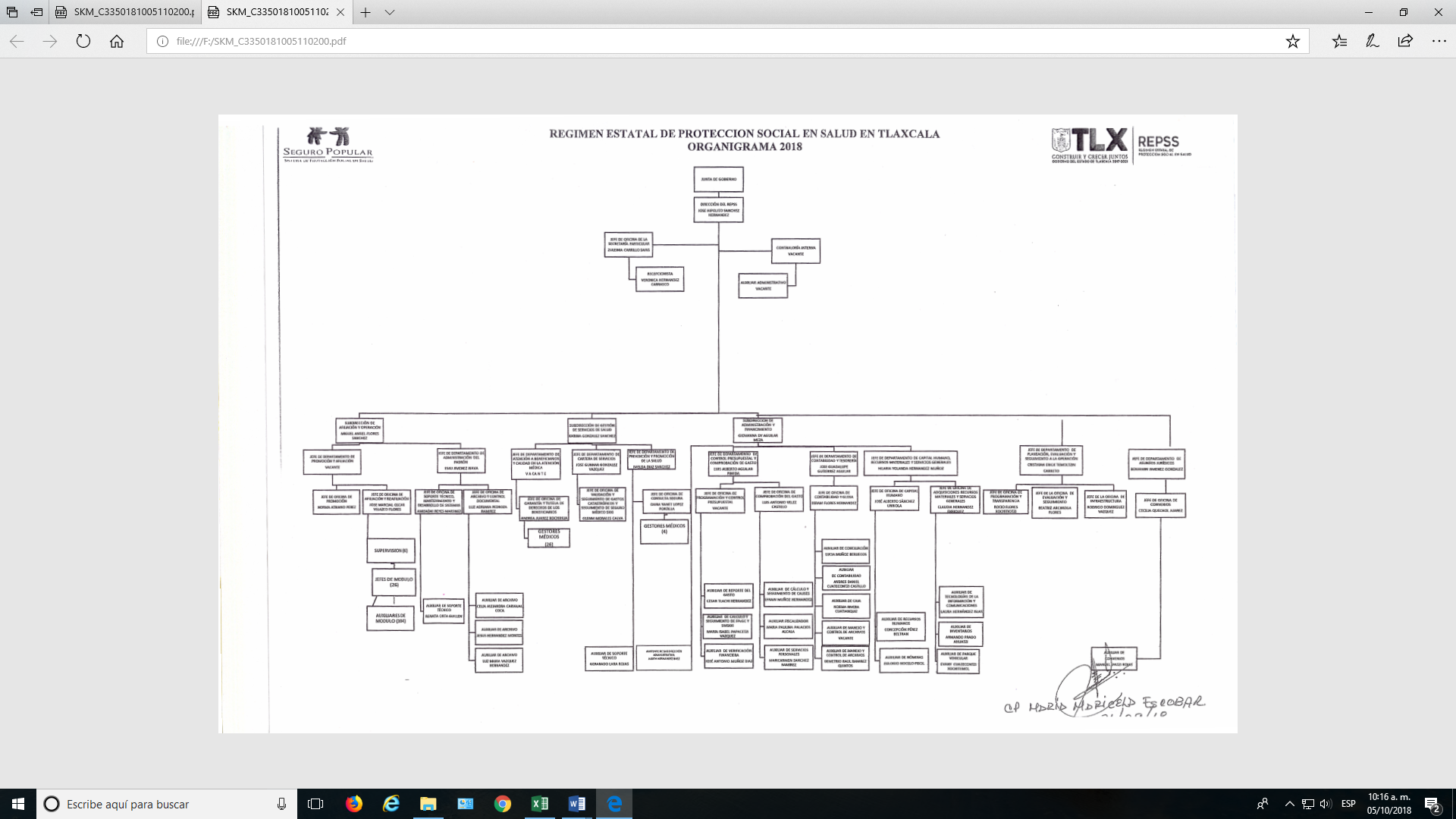 g)   Régimen Estatal de Protección Social en Salud no es fideicomitente o fiduciario, mandatos y análogos.5.	Bases de Preparación de los Estados FinancierosLos presentes Estados Financieros se encuentran expresados en moneda nacional y han sido elaborados de conformidad con las disposiciones de la Ley General de Contabilidad Gubernamental que entro en vigor el 01 de enero de 2009, y reformas a la fecha, así como los acuerdos y documentos emitidos por el Consejo Nacional de Armonización contable (CONAC) aplicables.a)	La normatividad aplicada para el reconocimiento, valuación y revelación de los diferentes rubros de la información financiera, así como las bases de medición utilizadas para la elaboración de los estados financieros corresponden a la normatividad emitida por el CONAC.b)	Postulados básicos considerados fueron: 1.- Sustancia Económica. 2.- Entes Públicos.3.- Existencia Permanente.4.- Revelación Suficiente.5.- Importancia Relativa.6.- Registro e Integración Presupuestaria.7.- Consolidación de la Información Financiera.8.- Devengo Contable.9.- Valuación. 	10.- Dualidad Económica.11.- Consistencia.c)	Para la preparación de los Estados Financieros no se ocupó normatividad supletoria.6.	Políticas de Contabilidad SignificativasEl Régimen Estatal de Protección Social en SaludNo se utilizó método de actualización del valor de los activos, pasivos y Hacienda Pública y/o patrimonio. No se realizaron operaciones en el extranjero.No se realiza inversión en el sector paraestatal.No se cuenta con ningún método de evaluación de inventarios.No se calcularon provisiones durante el trimestre.No se determinaron reservas durante el trimestre.Apegado a las políticas contables corresponden a los establecidos en la Normatividad emitida por la CONAC.No se efectuaron reclasificaciones por cambios de operaciones del trimestre.No se efectuaron depuración ni cancelación de saldos en el trimestre.De acuerdo a los lineamientos para la depuración y cancelación de saldos contables de las cuentas de balance en los estadosfinancieros de las dependencias y entidades del Poder Ejecutivo Del Gobierno Del Estado De Tlaxcala7.	Posición en Moneda Extranjera y Protección por Riesgo CambiarioOPD Régimen Estatal de Protección Social en Salud, no cuenta con activos o pasivos en moneda extranjera.8.     Reporte Analítico del ActivoEl OPD Régimen Estatal de Protección Social en Saluda)	Durante el trimestre no se realizaron depreciaciones de acuerdo al número de meses que los bienes estuvieron proporcionando un servicio, y considerando que es en el mes de junio de este ejercicio cuando se hace por mandato de Ley la revisión de los inventarios de bienes muebles e inmuebles, para hacer coincidir con el cálculo y registro de la depreciación.b)	No se realizaron cambios en el porcentaje de depreciación o valor residual de los activos como lo explica el inciso a).c)	No existieron importe de gastos capitalizados en el ejercicio, tanto financieros como de investigación y desarrollo. d)	No se tuvieron riegos por tipo de cambio o tipo de interés de las inversiones financieras.e)	No se cuenta con Inmuebles por el momento.f)	Se cuenta con activos registrados en el trimestre, por la cantidad de $15,658 que corresponden a Equipo de Cómputo y Tecnologías de la Información9.	Fideicomisos, Mandatos y AnálogosNo se tiene fideicomisos pertenecientes a OPD Régimen Estatal de Protección social en Salud.10.	Reporte de la Recaudación         No se cuenta con ingresos propios.11.	Información sobre la Deuda y el Reporte Analítico de la Deuda                 El OPD Régimen Estatal de Protección social en Salud, no tiene deuda pública contratada.12.   Calificaciones otorgadas               No se tiene ninguna calificación crediticia.13.	Proceso de MejoraPrincipales Políticas de control interno.Con fecha 22 de agosto de 2018, se publicó en el Periódico Oficial del Estado, el Código de Conducta del Régimen Estatal de Protección Social en Salud en Tlaxcala.Atendiendo las recomendaciones del oficio CE/DSFCA/CA/18/09-2099, turnado por la Contraloría del Ejecutivo, en fecha 07 de septiembre, con el afán de coordinar la implementación de Control Interno institucional, este Organismo ha tenido a bien hacerse de instrumentos jurídicos en la materia, mismos que se detallan a continuación:Reglamento Interior publicado el 03 de agosto de 2016Manual de Organización publicado el 06 de diciembre de 2017Código de Conducta publicado el 22 de septiembre de 2018Se han Instalado los Comités siguientes:Comité de Control Interno, Administración de Riesgos y Desempeño Institucional.Comité de Transparencia.Comité Técnico de Archivos.Subcomité de Adquisiciones.Comité de Conducta y Ética.b)	Medidas de desempeño financiero, metas y alcance. (Ver Fichas de Indicadores en Información Programática.14.	Información por Segmentos        No aplica.15.	Eventos Posteriores al Cierre         El OPD Régimen Estatal de Protección social en Salud al cierre del tercer trimestre 2018 no tiene eventos posteriores que informar que le afecten económicamente y que no se conocían a la fecha de cierre.16.	Partes Relacionadas         No se tienen partes relacionadas que pudieran ejercer influencia significativa sobre la toma de decisiones financieras y operativas.17.	Responsabilidad Sobre la Presentación Razonable de la Información Contable         Bajo protesta de decir verdad declaramos que los Estados Financieros y sus notas, son razonablemente correctos y son responsabilidad del emisor. DR. JOSÉ HIPÓLITO SÁNCHEZ HERNÁNDEZC.P. GIOVANNA DY AGUILAR MEZADIRECTOR GENERALSUBDIRECTORA DE ADMINISTRACIÓN Y FINANCIAMIENTOSUBDIRECTORA DE ADMINISTRACIÓN Y FINANCIAMIENTODESCRIPCIÓNANTIGÜEDADANTIGÜEDADANTIGÜEDADANTIGÜEDADSUMADESCRIPCIÓN0 A 9090 A 180181 A 365MÁS DE 365SUMADEUDORES DIVERSOS POR COBRAR A CORTO PLAZO- - ---DESCRIPCIÓNANTIGÜEDADANTIGÜEDADANTIGÜEDADANTIGÜEDADSUMADESCRIPCIÓN0 A 9090 A 180181 A 365MÁS DE 365SUMARETENCIONES Y CONTRIBUCIONES POR PAGAR A CORTO PLAZO314,872. - --314,872.RECLASIFICACIÓN CONTABLE DE BIENES MUEBLES E INTANGIBLES POR LAS UMA Y BAJASRECLASIFICACIÓN CONTABLE DE BIENES MUEBLES E INTANGIBLES POR LAS UMA Y BAJASRECLASIFICACIÓN CONTABLE DE BIENES MUEBLES E INTANGIBLES POR LAS UMA Y BAJASRECLASIFICACIÓN CONTABLE DE BIENES MUEBLES E INTANGIBLES POR LAS UMA Y BAJASDESCRIPCIÓN UNIDADESIMPORTEUMAMuebles de Oficina y Estantería602781,182.68UMAEquipo de Cómputo y de Tecnologías de la Información197155,035.29UMAEquipo y Aparatos Audiovisuales1435UMAEquipos de Generación Eléctrica, Aparatos y Accesorios Eléctricos715,019.50BAJAVehículos terrestres960,304.60Total:807$1,011,977.07RECLASIFICACIÓN CONTABLE DE BIENES MUEBLES E INTANGIBLES POR LAS UMA Y BAJASRECLASIFICACIÓN CONTABLE DE BIENES MUEBLES E INTANGIBLES POR LAS UMA Y BAJASRECLASIFICACIÓN CONTABLE DE BIENES MUEBLES E INTANGIBLES POR LAS UMA Y BAJASRECLASIFICACIÓN CONTABLE DE BIENES MUEBLES E INTANGIBLES POR LAS UMA Y BAJASDESCRIPCIÓNUNIDADESIMPORTEUMAMuebles de Oficina y Estantería602781,182.68UMAEquipo de Cómputo y de Tecnologías de la Información197155,035.29UMAEquipo y Aparatos Audiovisuales1435UMAEquipos de Generación Eléctrica, Aparatos y Accesorios Eléctricos715,019.50BAJAVehículos terrestres960,304.60Total:807$1,011,977.07DESCRIPCIÓN20182017Efectivo en Bancos –Tesorería$ 240,051,193$  217,560,030Efectivo en Bancos- DependenciasInversiones temporales (hasta 3 meses) Fondos con afectación específicaDepósitos de fondos de terceros y otrosTotal, de Efectivo y Equivalentes$ 240,051,193$  217,560,030DR. JOSÉ HIPÓLITO SÁNCHEZ HERNÁNDEZC.P. GIOVANNA DY AGUILAR MEZADIRECTOR GENERALSUB DIRECTORA DE ADMINISTRACIÓN Y FINANCIAMIENTOSUB DIRECTORA DE ADMINISTRACIÓN Y FINANCIAMIENTO